Ms. Rose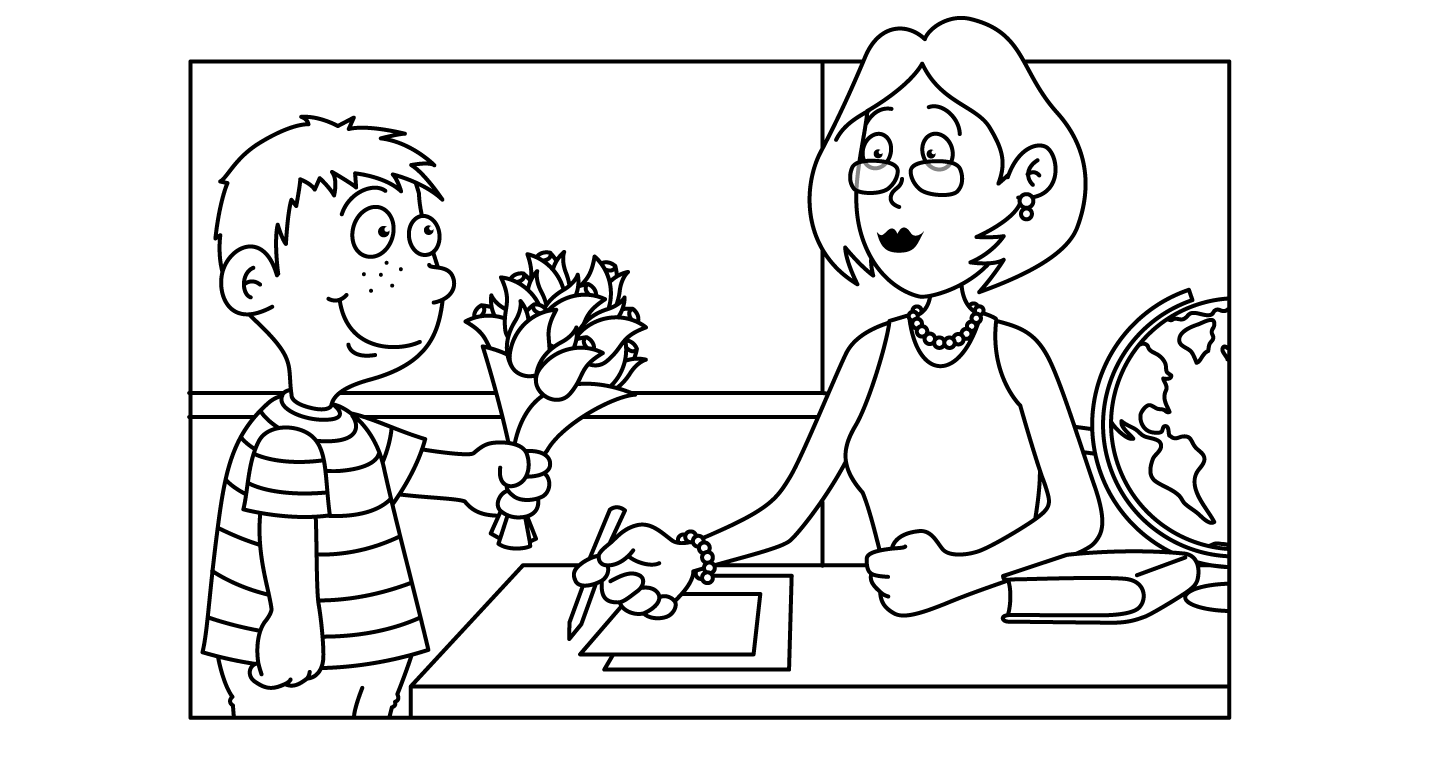 Ms. RoseMs. RoseMs. RoseMs. RoseMs. RoseMs. RoseMAYMAYMAYMAYMAYMAYMAYSundayMondayTuesdayWednesdayThursdayFridaySaturdayInsectWeek                    30Caterpillar                      1Bee                  2Butterfly                 3Ant                      4Firefly5Cinco de Mayo6Mother’s Day CraftOo                  7Oh, What a Beautiful DayOo                  8Show-n-TellXx                 9HugsMother’s Day GiftXx                 10Kisses                     11Yoga1213Space WeekHappy Mother’sDay14Sun15MoonNational Chocolate Chip Day16Planets17Stars18Solar System1920DinosaurWeek21TyrannosaurusRex22FossilsNationalVanilla Pudding Day                    23Stegosaurus24Triceratops25School Closed2627CircusWeek28Memorial Day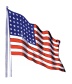 School Closed29Elephant30                National Hole in My Bucket DayCc                31ClownCc                  1Circus